NÁRODNÁ RADA SLOVENSKEJ REPUBLIKYII. volebné obdobieČíslo: 951/2001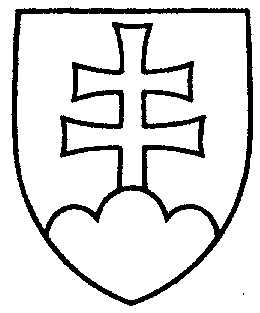 1725UZNESENIENÁRODNEJ RADY SLOVENSKEJ REPUBLIKYzo 6. novembra 2001k návrhu poslanca Národnej rady Slovenskej republiky Roberta Fica na vydanie zákona, ktorým sa mení a dopĺňa zákon Národnej rady Slovenskej republiky 
č. 387/1996 Z. z. o zamestnanosti v znení neskorších predpisov (tlač 992)	Národná rada Slovenskej republiky	po prerokovaní návrhu poslanca Národnej rady Slovenskej republiky Roberta Fica na vydanie zákona, ktorým sa mení a dopĺňa zákon Národnej rady Slovenskej republiky č. 387/1996 Z. z. o zamestnanosti v znení neskorších predpisov (tlač 992), v druhom čítaní	podľa § 82 ods. 1 zákona Národnej rady Slovenskej republiky č. 350/1996
Z. z. o rokovacom poriadku Národnej rady Slovenskej republiky v znení neskorších predpisov	r o z h o d l a, 	že vráti tento návrh zákona navrhovateľovi na dopracovanie.Jozef  M i g a š  v. r.predsedaNárodnej rady Slovenskej republikyOverovatelia:Ján  D a n k o   v. r.László  H ó k a   v. r.